DSC Change Completion Report (CCR)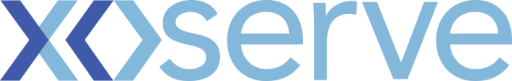 Please send completed form to: box.xoserve.portfoliooffice@xoserve.comDocument Version HistoryTemplate Version HistoryChange TitleData Access Platform DN DashboardChange reference number (XRN)5003Xoserve Project Manager  Kully SianEmail addresskully.sian@xoserve.comContact numberTarget Change Management Committee date13/11/19Date of Solution Implementation23/10/19Section 1: Overview of Change DeliverySection 1: Overview of Change DeliverySince the go-live of UK Link the CDSP have been using a cloud based data discovery and Business Intelligence (BI) technology to monitor and analyse internal data.  The opportunity to leverage this CDSP capability provides customers a new and more visual way to receive and interpret the data services we are able to provide.  The data can be visualised in the form of charts, graphs and dashboards to easily identify key metrics, trends and outliers and then to drill down into the points of interest to focus on the key informationPlease provide details of any outstanding actions involving external parties to be completed following implementation (eg: outstanding defects) Since the go-live of UK Link the CDSP have been using a cloud based data discovery and Business Intelligence (BI) technology to monitor and analyse internal data.  The opportunity to leverage this CDSP capability provides customers a new and more visual way to receive and interpret the data services we are able to provide.  The data can be visualised in the form of charts, graphs and dashboards to easily identify key metrics, trends and outliers and then to drill down into the points of interest to focus on the key informationPlease provide details of any outstanding actions involving external parties to be completed following implementation (eg: outstanding defects) Section 2: Confirmed Funding ArrangementsSection 2: Confirmed Funding ArrangementsPlease include any reasons for variation from Business Evaluation Report share of cost:Please include any reasons for variation from Business Evaluation Report share of cost:Section 3: Provide a summary of any agreed scope changesSection 3: Provide a summary of any agreed scope changesIn addition to the original scope; the Sprint also delivered some stretch targets aspart of delivery.  These changes included: Address data and search capability; Shipperless and Unregistered Sites and a forward-looking Product backlog of potential deliverables. In addition to the original scope; the Sprint also delivered some stretch targets aspart of delivery.  These changes included: Address data and search capability; Shipperless and Unregistered Sites and a forward-looking Product backlog of potential deliverables. Section 4: Detail any changes to the Xoserve Service DescriptionSection 4: Detail any changes to the Xoserve Service DescriptionNo Changes in service descriptions – accepted at Change management committee.  No Changes in service descriptions – accepted at Change management committee.  Section 5: Provide details of any revisions to the text of the UK Link ManualSection 5: Provide details of any revisions to the text of the UK Link ManualN/A N/A Section 6: Lessons LearntSection 6: Lessons Learnt- Early involvement of operational team to understand any potential impact and UAT. - Early involvement of operational team to understand any potential impact and UAT. VersionStatusDateAuthor(s)Summary of ChangesVersionStatusDateAuthor(s)Summary of Changes2.0Approved17/07/18Rebecca PerkinsTemplate approved at ChMC on 11th July3.0Approved19/12/18Heather SpensleyMoved onto Xoserve’s new Word template in line with new branding